Anexa nr. 1Descrierea limitelor şi a suprafeţei rezervaţiei ştiinţifice Istria - SinoieDescrierea narativă a limitelor şi a suprafeţei rezervaţiei ştiinţifice Istria – SinoieZona Istria-Sinoie este amplasată în partea sud-vestica a rezervaţiei, în estul grindului Saele şi cuprinde extremitatea estică a promontoriului constituit din şisturile verzi, exclusiv ansamblul arheologic Histria şi porţiunea estică a grindului Saele.Coordonatele sunt listate în sistem WGS şi Stereo 1970.Încadrarea teritorial-administrativăSuprafaţa/lungimea Indicativul hărţilor topograficeSituaţia cadastralăZona Istria –Sinoie este situată pe teritoriul administrativ al comunelor Istria, Săcele și  Corbu județul Constanța cu următoarea încadrare cadastrală: Istria: parcelele Nns224, Nms227, Hb230, Nns229 și parțial parcelele Nns 225, Ps388Săcele: Ns116, Ns119 și parțial Ps120Corbu: integral parcelele HB569, Ps568, Nms570 și parțial, parcelele Nn122, Ns116, Ps117, Ns118, Ns119,  Ps121.Limita nord-vestică este reprezentată de cetatea Histria şi şoseaua Cetatea Histria-Satul Nuntaşi. Limita vestică este reprezentată de drumul de exploatare ce traversează Grindul Saele de la nord-vest la sud-est până la canalul ce leagă extremităţile sudice ale lacurilor Tuzla şi Sinoie. Limita nord-vestică este constituită de punctul cu coordonatele:Limita sudică este reprezentată de extremitatea sudică a lacului Sinoie, până în dreptul primelor aflorimente de şisturi verzi.Limita vestică este reprezentată de cel mai apropiat drum de exploatare ce urmăreşte limita estică a lacului Sinoie pe o lungime de circa 3,5 km.Suprafaţa totală, a zonei strict protejate este de 1095 hectare.Noile limite propuse (contur roşu) pentru zona strict protejată – Istria-Sinoie (imagine suport „Romania2007”pusă la dispoziţie de Ministerul Mediului şi Schimbărilor Climatice).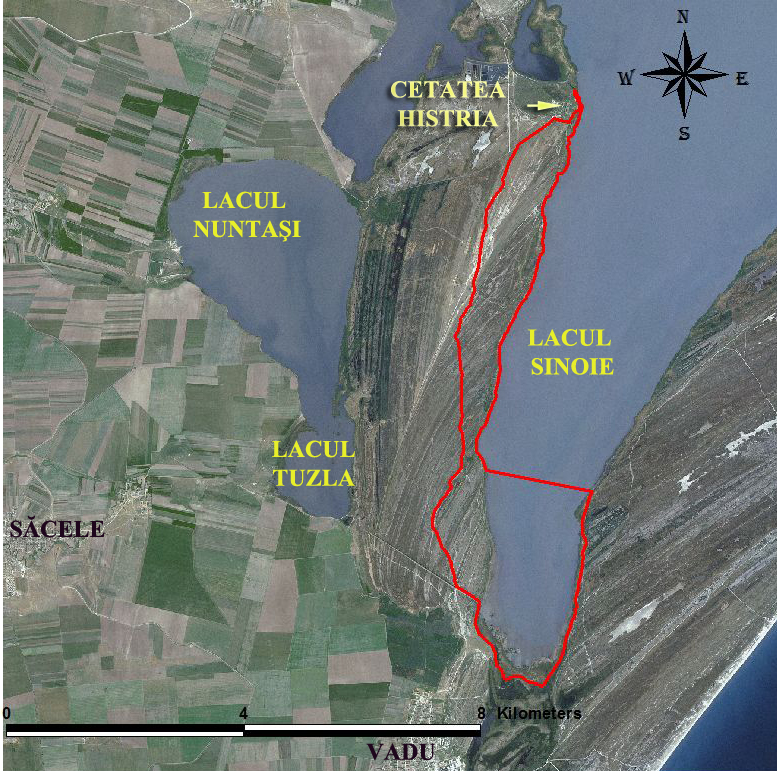 JudeţulConstanţa Unitatea administrativ-teritorială Comuna IstriaComuna SăceleComuna CorbuSuprafaţa (ha) 1095 haLungimea (m) 24704.15011:25.000 L – 35 – 130 – B – c1L – 35 – 130 – B – c3L – 35 – 130 – D – a1Altă scară 1:100.000 L – 35 – 130 LAT WGSLONG WGSLAT STEREO 70LONG STEREO 7044°28'23.39128"N,28°45'00.60685"E,798429.5336337310.930044°28'27.49295"N,28°44'52.66361"E,798248.2031337429.298544°28'32.25278"N,28°44'43.33746"E,798035.3916337566.555644°28'34.47129"N,28°44'42.91126"E,798022.7992337634.554544°28'36.36773"N,28°44'42.35012"E,798007.6883337692.479644°28'38.41952"N,28°44'42.02712"E,797997.6144337755.441544°28'40.24206"N,28°44'41.23312"E,797977.4666337810.848144°28'41.57201"N,28°44'40.52118"E,797959.8372337851.143744°28'42.87926"N,28°44'40.49194"E,797957.3187337891.439444°28'45.25314"N,28°44'40.30384"E,797949.7633337964.475344°28'48.73905"N,28°44'38.59138"E,797906.9491338070.251444°28'50.99162"N,28°44'37.14098"E,797871.6904338138.250444°28'53.51883"N,28°44'34.79607"E,797816.2839338213.804744°28'54.54182"N,28°44'33.49396"E,797786.0621338244.026544°28'56.62009"N,28°44'32.37429"E,797758.3589338306.988544°28'59.51302"N,28°44'31.30741"E,797730.6556338395.135244°29'02.08386"N,28°44'30.10558"E,797700.4339338473.208144°29'04.27005"N,28°44'28.19453"E,797655.1012338538.688544°29'06.32941"N,28°44'27.64376"E,797639.9904338601.650544°29'08.44754"N,28°44'27.78105"E,797639.9904338667.131044°29'09.40898"N,28°44'27.10207"E,797623.6202338696.093544°29'11.41919"N,28°44'28.03069"E,797641.2496338759.055544°29'14.69505"N,28°44'30.18187"E,797684.0637338862.313144°29'16.98195"N,28°44'32.61115"E,797734.4333338935.349044°29'18.79894"N,28°44'34.43974"E,797772.2105338993.274044°29'19.97555"N,28°44'35.88468"E,797802.4323339031.051244°29'21.62204"N,28°44'37.93037"E,797845.2464339083.939344°29'23.67584"N,28°44'40.00253"E,797888.0606339149.419744°29'24.69706"N,28°44'41.20933"E,797913.2453339182.159944°29'27.01417"N,28°44'42.72837"E,797943.4671339255.195844°29'27.92544"N,28°44'42.33128"E,797933.3932339282.899144°29'29.12374"N,28°44'41.89579"E,797922.0600339319.417044°29'31.66632"N,28°44'43.99979"E,797964.8742339400.008444°29'33.59320"N,28°44'47.43259"E,798037.9101339462.970444°29'35.17330"N,28°44'49.01796"E,798070.6503339513.339944°29'35.93116"N,28°44'50.77808"E,798108.4275339538.524744°29'37.13800"N,28°44'51.31270"E,798118.5014339576.301944°29'39.49674"N,28°44'51.57996"E,798121.0199339649.337844°29'41.78537"N,28°44'51.50047"E,798115.9829339719.855244°29'43.07747"N,28°44'51.92658"E,798123.5383339760.150944°29'45.15772"N,28°44'53.20236"E,798148.7231339825.631344°29'47.43499"N,28°44'53.46436"E,798151.2416339896.148844°29'50.53828"N,28°44'53.43782"E,798146.2047339991.851044°29'53.23425"N,28°44'53.38481"E,798141.1677340074.960844°29'55.72087"N,28°44'53.48932"E,798139.9085340151.774444°29'58.88856"N,28°44'51.52771"E,798092.0574340247.476644°30'00.26970"N,28°44'51.73150"E,798094.5758340290.290744°30'02.74970"N,28°44'53.26150"E,798124.7976340368.363644°30'05.91553"N,28°44'53.80941"E,798132.3530340466.584344°30'07.55622"N,28°44'53.57377"E,798124.7976340516.953944°30'11.30746"N,28°44'53.70341"E,798122.2791340632.803944°30'16.20680"N,28°44'53.67949"E,798114.7237340783.912644°30'19.06192"N,28°44'53.75092"E,798112.2052340872.059444°30'21.82799"N,28°44'54.04473"E,798114.7237340957.687744°30'23.13524"N,28°44'54.01559"E,798112.2052340997.983444°30'25.64175"N,28°44'54.74890"E,798124.7976341076.056244°30'27.82619"N,28°44'55.34721"E,798134.8715341144.055244°30'30.55247"N,28°44'54.38348"E,798109.6867341227.165044°30'32.93015"N,28°44'54.08162"E,798099.6128341300.200944°30'34.56705"N,28°44'53.95980"E,798094.5758341350.570444°30'36.45973"N,28°44'53.51232"E,798081.9834341408.495544°30'39.22958"N,28°44'53.69231"E,798081.9834341494.123744°30'41.75125"N,28°44'53.97028"E,798084.5019341572.196644°30'44.20661"N,28°44'53.78755"E,798076.9465341647.751044°30'45.43619"N,28°44'53.63926"E,798071.9095341685.528244°30'46.31621"N,28°44'52.95480"E,798055.5394341711.972244°30'48.16151"N,28°44'51.47731"E,798020.2807341767.378744°30'49.14668"N,28°44'51.31311"E,798015.2437341797.600544°30'51.67784"N,28°44'53.75963"E,798065.6133341878.191844°30'53.26928"N,28°44'55.00409"E,798090.7981341928.561444°30'54.65421"N,28°44'55.09410"E,798090.7981341971.375544°30'56.00883"N,28°44'56.09499"E,798110.9460342014.189744°30'58.06065"N,28°44'55.77193"E,798100.8720342077.151744°30'59.48536"N,28°44'57.11971"E,798128.5753342122.484344°31'03.04143"N,28°45'00.66004"E,798201.6112342235.815844°31'05.79797"N,28°45'03.69204"E,798264.5732342323.962644°31'08.98821"N,28°45'04.73256"E,798282.9581342423.442544°31'12.54992"N,28°45'07.61169"E,798341.3868342536.270444°31'17.73196"N,28°45'06.94463"E,798319.2242342695.438344°31'25.62382"N,28°45'11.20128"E,798401.8303342943.256644°31'30.86034"N,28°45'12.82029"E,798430.0373343106.454144°31'38.05811"N,28°45'14.38447"E,798454.2147343330.095044°31'43.75372"N,28°45'16.35241"E,798489.4576343507.813144°31'46.07069"N,28°45'17.87287"E,798519.6794343580.849044°31'48.08457"N,28°45'18.68882"E,798534.7902343643.810944°31'50.05494"N,28°45'18.36061"E,798524.7163343704.254444°31'52.02152"N,28°45'18.14629"E,798517.1609343764.697944°31'53.62806"N,28°45'18.93574"E,798532.2718343815.067544°31'56.30885"N,28°45'19.33862"E,798537.3087343898.177344°31'58.05555"N,28°45'20.82206"E,798567.5305343953.583944°32'00.58273"N,28°45'23.38363"E,798620.4185344034.175244°32'02.87688"N,28°45'25.58766"E,798665.7512344107.211144°32'04.59696"N,28°45'27.86846"E,798713.6023344162.617644°32'06.40610"N,28°45'29.92682"E,798756.4164344220.542644°32'08.77028"N,28°45'32.47798"E,798809.3045344296.097044°32'10.12480"N,28°45'33.47946"E,798829.4523344338.911244°32'11.76932"N,28°45'33.13011"E,798819.3784344389.280744°32'12.83598"N,28°45'32.97136"E,798814.3414344422.021044°32'16.19674"N,28°45'35.01689"E,798854.6371344527.797144°32'19.95722"N,28°45'37.31685"E,798899.9697344646.165644°32'23.23649"N,28°45'39.35720"E,798940.2654344749.423344°32'24.02073"N,28°45'40.32159"E,798960.4132344774.608044°32'25.04556"N,28°45'41.41584"E,798983.0795344807.348344°32'26.32239"N,28°45'42.29824"E,799000.7089344847.643944°32'28.23954"N,28°45'43.56489"E,799025.8937344908.087444°32'29.57502"N,28°45'45.13608"E,799058.6339344950.901644°32'30.21913"N,28°45'45.40643"E,799063.6709344971.049444°32'30.99796"N,28°45'45.24846"E,799059.0643344994.911444°32'32.40887"N,28°45'48.28915"E,799124.1144345041.566844°32'38.84040"N,28°46'03.12764"E,799442.1985345255.258944°32'41.37729"N,28°46'08.74032"E,799562.3588345339.305444°32'42.19346"N,28°46'10.43073"E,799598.4726345366.226644°32'42.41379"N,28°46'11.00557"E,799610.8358345373.616244°32'42.73414"N,28°46'11.44832"E,799620.1408345383.955244°32'43.14005"N,28°46'12.04039"E,799632.6165345397.087544°32'44.62756"N,28°46'13.38780"E,799660.1943345444.363744°32'44.47428"N,28°46'14.15166"E,799677.2662345440.424044°32'44.00350"N,28°46'16.76993"E,799735.7049345428.604944°32'43.65247"N,28°46'18.35426"E,799771.1620345419.412344°32'43.47830"N,28°46'19.74181"E,799802.0229345415.472644°32'43.24006"N,28°46'20.50010"E,799819.0948345408.906544°32'42.86208"N,28°46'20.98136"E,799830.2573345397.744144°32'42.75425"N,28°46'21.65889"E,799845.3594345395.117644°32'42.72442"N,28°46'22.54987"E,799865.0578345395.117644°32'42.69757"N,28°46'23.35176"E,799882.7864345395.117644°32'42.30502"N,28°46'24.90359"E,799917.5869345384.611844°32'42.26478"N,28°46'25.47727"E,799930.3005345383.963244°32'42.62355"N,28°46'25.72065"E,799935.1514345395.281844°32'43.43912"N,28°46'25.99727"E,799940.0760345420.725644°32'43.84899"N,28°46'26.47058"E,799949.9252345433.857844°32'44.24518"N,28°46'27.35225"E,799968.8028345446.990144°32'44.96493"N,28°46'28.10629"E,799984.3974345469.971644°32'45.56562"N,28°46'28.44327"E,799990.9635345488.849344°32'46.18663"N,28°46'28.96762"E,800001.6335345508.547744°32'46.52555"N,28°46'29.17585"E,800005.7373345519.217644°32'47.12499"N,28°46'29.54996"E,800013.1243345538.095344°32'47.57925"N,28°46'30.28663"E,800028.7188345552.869144°32'48.04637"N,28°46'31.43343"E,800053.3419345568.463744°32'48.13017"N,28°46'32.10864"E,800068.1157345571.746844°32'48.32640"N,28°46'32.60517"E,800078.7856345578.312944°32'48.66532"N,28°46'32.81341"E,800082.8895345588.982944°32'48.92210"N,28°46'33.09068"E,800088.6349345597.190544°32'49.40539"N,28°46'33.75485"E,800102.5879345612.785144°32'49.89614"N,28°46'34.19627"E,800111.6163345628.379744°32'50.39560"N,28°46'34.37783"E,800114.8994345643.974344°32'51.22361"N,28°46'34.28325"E,800111.6163345669.418144°32'52.53946"N,28°46'33.92298"E,800101.7671345709.635744°32'53.20277"N,28°46'33.18509"E,800084.5310345729.334144°32'53.56284"N,28°46'32.76219"E,800074.6818345740.004144°32'54.45515"N,28°46'32.33695"E,800064.0118345767.089444°32'55.64696"N,28°46'31.70808"E,800048.4173345803.203244°32'57.43156"N,28°46'30.85758"E,800027.0773345857.373844°32'58.23924"N,28°46'30.57562"E,800019.6904345881.996844°32'59.23152"N,28°46'30.34295"E,800013.1243345912.365244°32'59.51361"N,28°46'30.65910"E,800019.6904345921.3937LAT WGSLONG WGSLAT STEREO 70LONG STEREO 70 44°29'20.60669"N 28°46'29.79915"E800316.9570339167.8211 44°29'17.31024"N 28°46'27.29394"E800266.3983339063.5438 44°29'11.76030"N 28°46'24.78456"E800218.9996338889.7484 44°29'05.74886"N 28°46'21.70753"E800159.7287338701.1304 44°29'02.32735"N 28°46'21.48388"E800159.7287338595.3543 44°28'58.16884"N 28°46'21.32611"E800162.2472338466.9119 44°28'54.51196"N 28°46'23.25383"E800210.0983338356.0988 44°28'52.37862"N 28°46'23.57052"E800220.1722338290.6183 44°28'49.02574"N 28°46'21.29871"E800174.8396338184.8422 44°28'47.50079"N 28°46'20.51483"E800159.7287338136.9911 44°28'45.21215"N 28°46'20.59333"E800164.7657338066.4737 44°28'42.98141"N 28°46'20.16247"E800158.4695337997.2155 44°28'39.97865"N 28°46'19.62415"E800150.9140337904.0318 44°28'34.63629"N 28°46'18.24881"E800128.2477337737.8122 44°28'32.38958"N 28°46'17.07579"E800105.5814337667.2948 44°28'30.45729"N 28°46'16.26540"E800090.4705337606.8513 44°28'27.52456"N 28°46'16.07383"E800090.4705337516.1860 44°28'24.40841"N 28°46'14.04593"E800050.1749337417.9653 44°28'22.22029"N 28°46'13.56096"E800042.6194337349.9664 44°28'18.86881"N 28°46'13.68414"E800050.1749337246.7088 44°28'15.30722"N 28°46'12.76745"E800035.0640337135.8957 44°28'12.48262"N 28°46'11.78490"E800017.4346337047.7489 44°28'10.34402"N 28°46'09.82104"E799977.1390336979.7500 44°28'07.01083"N 28°46'08.17829"E799945.6580336875.2331 44°28'03.24672"N 28°46'05.99442"E799902.8438336756.8646 44°28'00.02620"N 28°46'04.64416"E799877.6590336656.1254 44°27'56.40977"N 28°46'02.92610"E799844.9188336542.7938 44°27'53.74047"N 28°46'02.18193"E799832.3264336459.6840 44°27'52.54514"N 28°46'01.30592"E799814.6971336421.9068 44°27'48.71475"N 28°45'58.66201"E799761.8090336301.0199 44°27'46.75042"N 28°45'56.36787"E799713.9579336238.0579 44°27'44.38636"N 28°45'53.81973"E799661.0698336162.5035 44°27'42.01848"N 28°45'51.38539"E799610.7003336086.9491 44°27'39.46865"N 28°45'49.50924"E799572.9231336006.3578 44°27'38.77349"N 28°45'48.32397"E799547.7383335983.6915 44°27'36.08352"N 28°45'45.75478"E799494.8502335898.0632 44°27'36.02486"N 28°45'45.06699"E799479.7393335895.5447 44°27'36.77162"N 28°45'42.26575"E799416.7774335915.6926 44°27'38.08313"N 28°45'37.22133"E799303.4458335950.9513 44°27'38.83743"N 28°45'34.19253"E799235.4469335971.0991 44°27'40.99181"N 28°45'30.79884"E799157.3740336034.0611 44°27'42.06812"N 28°45'27.90492"E799091.8936336064.2828 44°27'42.10054"N 28°45'24.48708"E799016.3392336061.7643 44°27'41.69905"N 28°45'21.83900"E798958.4142336046.6535 44°27'41.03037"N 28°45'19.85755"E798915.6000336023.9872 44°27'40.68375"N 28°45'18.01105"E798875.3044336011.3948 44°27'41.22944"N 28°45'16.33656"E798837.5272336026.5056 44°27'42.39273"N 28°45'15.72819"E798822.4163336061.7643 44°27'44.44075"N 28°45'15.51934"E798814.8609336124.7263 44°27'46.18188"N 28°45'14.72052"E798794.7130336177.6144 44°27'47.44938"N 28°45'13.43490"E798764.4913336215.3916 44°27'48.58049"N 28°45'11.34238"E798716.6402336248.1318 44°27'50.06584"N 28°45'10.86890"E798704.0478336293.4644 44°27'52.76559"N 28°45'10.70234"E798696.4923336376.5742 44°27'55.05422"N 28°45'10.62307"E798691.4554336447.0916 44°27'56.24874"N 28°45'10.30168"E798682.6407336483.6096 44°27'57.91219"N 28°45'09.38373"E798659.9744336533.9792 44°27'59.07546"N 28°45'08.77528"E798644.8635336569.2379 44°27'59.75373"N 28°45'08.02130"E798627.2342336589.3857 44°28'00.36948"N 28°45'06.69321"E798597.0124336607.0151 44°28'01.29593"N 28°45'05.84133"E798576.8646336634.7183 44°28'02.24134"N 28°45'04.42064"E798544.1244336662.4216 44°28'03.01243"N 28°45'03.33063"E798518.9396336685.0879 44°28'05.52274"N 28°44'59.04727"E798420.7189336758.1238 44°28'07.34909"N 28°44'58.13976"E798398.0526336813.5303 44°28'09.34216"N 28°44'57.12905"E798372.8678336873.9738 44°28'11.72362"N 28°44'56.71362"E798360.2754336947.0097 44°28'13.15117"N 28°44'56.74930"E798359.0161336991.0831 44°28'19.92234"N 28°44'59.35535"E798406.8672337202.6354LAT WGSLONG WGSLAT STEREO 70LONG STEREO 70 44°32'59.49122"N 28°46'31.32739"E800034.4642345921.3937 44°32'58.64704"N 28°46'31.90463"E800048.4173345895.9499 44°32'57.74976"N 28°46'32.47839"E800062.3703345868.8645 44°32'56.81680"N 28°46'32.52889"E800064.8326345840.1377 44°32'54.68996"N 28°46'34.06389"E800101.7671345776.1178 44°32'53.93413"N 28°46'34.38645"E800109.9748345753.1363 44°32'52.34035"N 28°46'35.10058"E800128.0317345704.7111 44°32'51.46162"N 28°46'35.37448"E800135.3439345677.8882 44°32'51.28451"N 28°46'35.71073"E800143.0174345672.7726 44°32'51.11202"N 28°46'36.02468"E800150.1924345667.7765 44°32'50.83907"N 28°46'36.23004"E800155.1170345659.5689 44°32'50.01355"N 28°46'36.25035"E800156.7585345634.1251 44°32'49.43319"N 28°46'36.10071"E800154.2962345616.0682 44°32'48.67695"N 28°46'35.64189"E800145.2678345592.2659 44°32'48.26461"N 28°46'35.24281"E800137.0601345579.1337 44°32'47.33496"N 28°46'34.40057"E800119.8240345549.5860 44°32'46.62435"N 28°46'34.16798"E800115.7202345527.4253 44°32'45.80630"N 28°46'33.96557"E800112.4371345501.9815 44°32'45.28901"N 28°46'33.52242"E800103.4087345485.5662 44°32'44.60121"N 28°46'33.40295"E800101.7671345464.2262 44°32'43.67945"N 28°46'33.11934"E800096.8425345435.4994 44°32'42.71330"N 28°46'32.57238"E800086.1726345405.1310 44°32'41.80651"N 28°46'32.00963"E800075.0683345376.5772 44°32'41.80324"N 28°46'32.05616"E800076.0995345376.5246 44°32'41.23105"N 28°46'31.63106"E800067.5484345358.4348 44°32'40.34320"N 28°46'30.71669"E800048.6598345330.1019 44°32'38.75206"N 28°46'29.47087"E800023.4750345279.7323 44°32'37.22459"N 28°46'29.37085"E800023.4750345232.5108 44°32'35.62868"N 28°46'28.26746"E800001.4384345182.1413 44°32'34.57531"N 28°46'26.20070"E799957.3650345147.5122 44°32'34.01202"N 28°46'24.73683"E799925.8840345128.6236 44°32'33.20690"N 28°46'24.39873"E799919.5878345103.4388 44°32'32.38271"N 28°46'24.63018"E799925.8840345078.2540 44°32'31.65559"N 28°46'25.01068"E799935.3283345056.2173 44°32'30.64204"N 28°46'24.80163"E799932.1802345024.7363 44°32'29.59904"N 28°46'23.94853"E799914.8656344991.6813 44°32'29.00713"N 28°46'23.33901"E799902.2732344972.7927 44°32'28.40091"N 28°46'23.15664"E799899.1251344953.9041 44°32'27.56241"N 28°46'23.81523"E799914.8656344928.7193 44°32'26.82098"N 28°46'24.62286"E799933.7542344906.6826 44°32'25.69130"N 28°46'24.83431"E799940.0504344872.0535 44°32'23.97447"N 28°46'24.29385"E799930.6061344818.5358 44°32'21.63712"N 28°46'23.99818"E799927.4580344746.1296 44°32'19.61957"N 28°46'23.29537"E799914.8656344683.1676 44°32'18.52326"N 28°46'22.51018"E799899.1251344648.5385 44°32'16.73797"N 28°46'20.96647"E799867.6441344591.8727 44°32'15.25341"N 28°46'19.58516"E799839.3113344544.6512 44°32'14.80621"N 28°46'17.70099"E799798.3860344528.9107 44°32'14.46561"N 28°46'15.68111"E799754.3126344516.3183 44°32'13.67001"N 28°46'15.05833"E799741.7202344491.1335 44°32'12.54987"N 28°46'14.98507"E799741.7202344456.5045 44°32'10.93963"N 28°46'14.30902"E799729.1278344406.1349 44°32'09.04294"N 28°46'13.04352"E799703.9430344346.3210 44°32'08.05798"N 28°46'11.98034"E799681.9063344314.8400 44°32'06.57338"N 28°46'10.59914"E799653.5734344267.6185 44°32'05.68071"N 28°46'09.82738"E799637.8329344239.2856 44°32'04.18182"N 28°46'08.87331"E799618.9443344192.0642 44°32'02.86753"N 28°46'08.50204"E799612.6481344151.1389 44°32'02.19757"N 28°46'07.17415"E799584.3153344129.1022 44°32'01.63420"N 28°46'05.71056"E799552.8343344110.2136 44°32'00.75581"N 28°46'04.51174"E799527.6495344081.8807 44°31'59.46056"N 28°46'03.57105"E799508.7609344040.9554 44°31'55.84223"N 28°46'01.90788"E799477.2799343927.6239 44°31'52.77299"N 28°46'02.13535"E799486.7242343833.1809 44°31'51.80414"N 28°46'03.64142"E799521.3533343804.8480 44°31'49.26311"N 28°46'03.33271"E799518.2052343726.1455 44°31'47.36732"N 28°46'03.56550"E799526.0754343667.9057 44°31'46.36329"N 28°46'03.07189"E799516.6311343636.4247 44°31'45.03948"N 28°46'02.98539"E799516.6311343595.4994 44°31'43.91457"N 28°46'03.05456"E799519.7792343560.8703 44°31'42.10064"N 28°46'02.36538"E799507.1868343504.2046 44°31'40.48562"N 28°46'01.83188"E799497.7425343453.8350 44°31'37.76948"N 28°46'00.65581"E799475.7058343368.8363 44°31'36.85299"N 28°46'00.59594"E799475.7058343340.5034 44°31'36.01454"N 28°46'01.25446"E799491.4463343315.3186 44°31'35.29220"N 28°46'01.49259"E799497.7425343293.2819 44°31'33.64861"N 28°46'01.81319"E799507.1868343242.9123 44°31'32.42663"N 28°46'01.73335"E799507.1868343205.1352 44°31'32.03835"N 28°46'01.13736"E799494.5944343192.5428 44°31'31.65958"N 28°46'00.25668"E799475.7058343179.9504 44°31'31.08666"N 28°45'59.07801"E799450.5210343161.0618 44°31'25.76096"N 28°45'56.59039"E799403.2996342994.2125 44°31'24.25252"N 28°45'55.92128"E799390.7072342946.9911 44°31'22.54517"N 28°45'55.09654"E799374.9667342893.4734 44°31'21.12904"N 28°45'54.71878"E799368.6705342849.4000 44°31'19.80522"N 28°45'54.63235"E799368.6705342808.4747 44°31'17.80189"N 28°45'53.50302"E799346.6338342745.5127 44°31'16.39051"N 28°45'52.98295"E799337.1895342701.4393 44°31'14.91061"N 28°45'51.45989"E799305.7085342654.2179 44°31'13.20325"N 28°45'50.63523"E799289.9680342600.7002 44°31'11.10282"N 28°45'49.35700"E799264.7832342534.5901 44°31'10.31670"N 28°45'48.44985"E799245.8946342509.4053 44°31'09.17654"N 28°45'47.44828"E799225.4320342473.2022 44°31'08.26956"N 28°45'47.10382"E799219.1358342444.8693 44°31'07.16843"N 28°45'46.46141"E799206.5434342410.2402 44°31'06.18339"N 28°45'45.39867"E799184.5067342378.7592 44°31'04.82905"N 28°45'43.17075"E799137.2852342334.6858 44°31'03.35860"N 28°45'41.36319"E799099.5080342287.4643 44°31'02.17464"N 28°45'40.14489"E799074.3232342249.6872 44°31'00.18552"N 28°45'38.58883"E799042.8422342186.7252 44°30'58.97779"N 28°45'38.08217"E799033.3979342148.9480 44°30'57.26565"N 28°45'37.40001"E799020.8056342095.4303 44°30'56.48900"N 28°45'36.20832"E798995.6208342070.2455 44°30'55.20319"N 28°45'34.98345"E798970.4360342029.3202 44°30'52.42314"N 28°45'32.66279"E798923.2145341941.1735 44°30'50.91940"N 28°45'31.85164"E798907.4740341893.9520 44°30'49.41091"N 28°45'31.18283"E798894.8816341846.7305 44°30'48.74557"N 28°45'29.71320"E798863.4006341824.6938 44°30'47.46449"N 28°45'28.34610"E798835.0677341783.7685 44°30'45.27165"N 28°45'26.77699"E798803.5867341714.5103 44°30'41.96815"N 28°45'24.85033"E798765.8095341610.6231 44°30'38.31643"N 28°45'24.18463"E798756.3652341497.2915 44°30'34.13656"N 28°45'24.05501"E798759.5133341368.2195 44°30'29.06975"N 28°45'24.50941"E798776.8279341212.3886 44°30'27.55651"N 28°45'23.98302"E798767.3836341165.1671 44°30'22.91019"N 28°45'22.53957"E798742.1988341020.3545 44°30'21.20277"N 28°45'21.71536"E798726.4583340966.8369 44°30'18.78726"N 28°45'20.70245"E798707.5697340891.2825 44°30'16.97800"N 28°45'19.87164"E798691.8292340834.6167 44°30'15.22787"N 28°45'20.32812"E798704.4216340781.0990 44°30'13.31678"N 28°45'19.49069"E798688.6811340721.2852 44°30'11.42467"N 28°45'18.08412"E798660.3482340661.4713 44°30'08.43610"N 28°45'15.89322"E798616.2748340567.0283 44°30'04.82705"N 28°45'13.94720"E798578.4977340453.6967 44°29'59.20504"N 28°45'11.15734"E798524.9800340277.4032 44°29'57.68964"N 28°45'07.82373"E798453.5575340227.2304 44°29'55.04396"N 28°45'05.86931"E798414.2063340143.6090 44°29'51.75441"N 28°45'04.09587"E798379.7739340040.3120 44°29'49.07170"N 28°45'03.25309"E798365.0172339956.6906 44°29'44.92734"N 28°45'03.20646"E798369.9361339828.7991 44°29'43.42127"N 28°45'05.33640"E798419.1252339784.5290 44°29'40.78659"N 28°45'07.83846"E798478.1520339705.8265 44°29'38.02981"N 28°45'09.21864"E798512.5843339622.2051 44°29'34.96963"N 28°45'10.13351"E798537.1789339528.7459